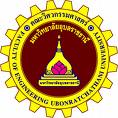 โครงการวิจัยสถาบัน ประจำปีงบประมาณ ..........................เพื่อขอรับทุนอุดหนุนจากเงินรายได้ของคณะวิศวกรรมศาสตร์ในการพัฒนาองค์กรและการเรียนการสอนหน่วยสนับสนุนการวิจัยและบริการ  คณะวิศวกรรมศาสตร์ มหาวิทยาลัยอุบลราชธานี1. ชื่อโครงการวิจัยสถาบัน	(ภาษาไทย) :…………………………………… ……………………………                                           (ภาษาอังกฤษ) :………………………………………..…………………………2. ลักษณะของโครงการวิจัยสถาบัน :  (วิจัยพื้นฐาน, วิจัยประยุกต์, วิจัยเชิงสำรวจ)3. ระบุความสอดคล้องของโครงการกับแผนยุทธศาสตร์ของคณะ(โปรดระบุยุทธศาสตร์ กลยุทธ์และมาตรการที่สอดคล้อง) - ยุทธศาสตร์ที่	................................................................................................................................................      - กลยุทธ์ที่ 	................................................................................................................................................4. หัวหน้าโครงการและผู้ร่วมโครงการวิจัยสถาบัน	- ชื่อ (ทั้งภาษาไทยและภาษาอังกฤษ)	- ที่อยู่/โทรศัพท์ที่สามารถติดต่อได้สะดวก- คุณวุฒิ					- ประสบการณ์ในงานวิจัย หรือมีความชำนาญงานด้านใด- ตำแหน่ง และสถานที่ทำงาน		 - ผลงานทางวิชาการที่พิมพ์ออกเผยแพร่ (ถ้ามี)5. คำสำคัญ (Keywords) ของโครงการวิจัยสถาบัน6. ความสำคัญและที่มาของโครงการวิจัยสถาบันและการทบทวนเอกสารที่เกี่ยวข้อง (Review Literature)วัตถุประสงค์ของโครงการวิจัยสถาบัน8. ประโยชน์ที่คาดว่าจะได้รับ 9. ทฤษฎีหรือกรอบแนวความคิด(Conceptual Framework)ของโครงการวิจัยสถาบัน10.  เอกสารอ้างอิง (Reference) ของโครงการวิจัยสถาบัน11. ระยะเวลาที่ทำการวิจัยและสถานที่ทำโครงการวิจัยสถาบัน และหรือเก็บข้อมูลของโครงการวิจัยสถาบัน (ต้องอยู่ ในช่วงระยะเวลาปีงบประมาณเงินรายได้ของคณะ)12. ขอบเขตของการดำเนินงานในโครงการวิจัยสถาบัน13. วิธีดำเนินการวิจัย14. แผนการดำเนินงาน พร้อมทั้งขั้นตอนการดำเนินงานตลอดโครงการวิจัยสถาบัน15. แผนการถ่ายทอดเทคโนโลยีหรือผลการวิจัยสู่กลุ่มเป้าหมาย16. อุปกรณ์ที่จำเป็นของการวิจัย (ถ้ามี)	16.1 ที่มีอยู่แล้ว	16.2 ที่ต้องการเพิ่ม17. รายละเอียดของงบประมาณโครงการวิจัยสถาบัน จำแนกตามหมวดเงินประเภทต่าง ๆ ที่เสนอขอ(กรุณาระบุท้ายงบประมาณว่า หมายเหตุ งบประมาณในแต่ละหมวดสามารถถัวเฉลี่ยได้)						ลงชื่อ …………………….……………….…                	                  			         (………………………………………)	  	     หัวหน้าโครงการวิจัยสถาบันลงชื่อ ………………..……………….…… ผู้บังคับบัญชา                	                  			          (……………………………………..)						  	          ผู้เห็นชอบโครงการลงชื่อ ………………..……………………                	                  			         (……………………………………..)						                 คณบดีคณะวิศวกรรมศาสตร์    							         ผู้อนุมัติโครงการ